самолет ту-204, 204сСамолет ТУ-204, 204С представляет собой моноплан со стреловидным низкорасположенным крылом. Двигатели расположены на пилонах под крылом. Самолет предназначен для перевозки пассажиров, багажа, почты с коммерческой загрузкой до 21т. с крейсерской скоростью 350 км/час на авиалиниях малой и средней протяженности.ГЕОМЕТРИЧЕСКИЕ ПАРАМЕТРЫ БАГАЖНО-ГРУЗОВЫХ ОТСЕКОВТУ-204 (пассажирский)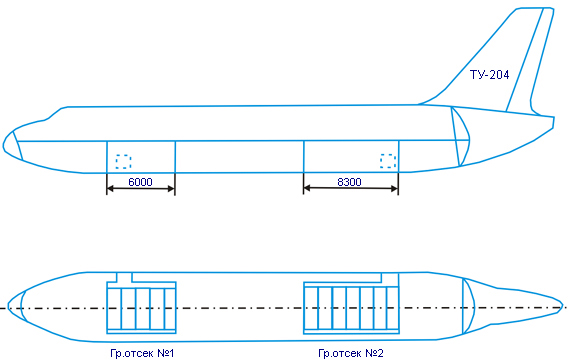 ГЕОМЕТРИЧЕСКИЕ ПАРАМЕТРЫ БАГАЖНО-ГРУЗОВЫХ ОТСЕКОВ ТУ-204                                                             ТУ-204C (грузовой)Самолет ТУ-204С является грузовым вариантом пассажирского самолета ТУ-204 посредством создания грузового отсека в напольной части гермокабины.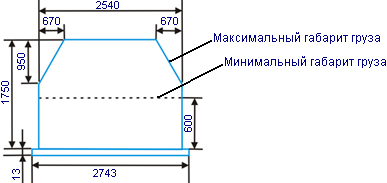 ГАБАРИТЫ ДВЕРЕЙ И ЛЮКОВ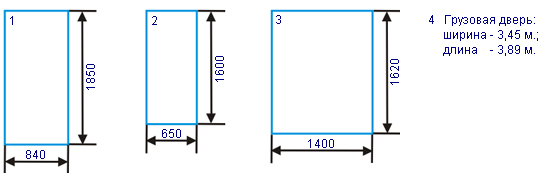 Багажные отсеки, 
№Размеры багажно-
грузовых отсеков, 
мРазмеры багажно-
грузовых отсеков, 
мРазмеры багажно-
грузовых отсеков, 
мОбъем, 
куб.метрПлощадь пола, 
кв.метрРасстояние
от земли до 
порога загруз. люков,мБагажные отсеки, 
№Объем, 
куб.метрПлощадь пола, 
кв.метрРасстояние
от земли до 
порога загруз. люков,мБагажные отсеки, 
№длинаширинавысотаОбъем, 
куб.метрПлощадь пола, 
кв.метрРасстояние
от земли до 
порога загруз. люков,м16,02,51,14517,17515,02,628,32,51,14523,7620,752,6